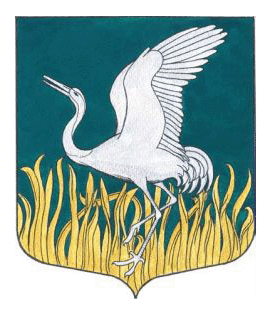                                       Ленинградская область                                     Лужский муниципальный район                   совет депутатов Мшинского  сельского поселениячетвертого созываРЕШЕНИЕот 27  августа 2021 г.                        № 115Об утверждении перечня имущества, включающего земельные участки, расположенные под объектами водоснабжения и водоотведения,  для передачи из муниципальной собственности  муниципального образования  Мшинское  сельское поселение   Лужского муниципального района Ленинградской области в государственную собственность Ленинградской области         В соответствии с Уставом Мшинского сельского поселения Лужского муниципального района Ленинградской области и на основании распоряжения Правительства Ленинградской области от 21.09.2017 № 493-р «О принятии в государственную собственность Ленинградской области муниципального унитарного предприятия жилищно-коммунального хозяйства  Мшинского сельского поселения», совет депутатов  Мшинского сельского поселения Лужского муниципального района Ленинградской области                                                      РЕШИЛ:      1.Утвердить Перечень  имущества, включающего земельные участки, расположенные под объектами водоснабжения и водоотведения,  для передачи из муниципальной собственности  муниципального образования  Мшинское  сельское поселение   Лужского муниципального района Ленинградской области  в государственную собственность Ленинградской области согласно приложению.     2.Администрации Мшинского сельского поселения Лужского муниципального района Ленинградской области осуществить в установленном законодательством РФ порядке  передачу муниципального имущества, указанного в пункте 1 настоящего решения.      3. Решение вступает в силу с момента его принятия.     4.Данное решение разместить на официальном сайте  Мшинского сельского поселения.Глава  Мшинского сельского поселения,                                               исполняющий полномочияпредседателя совета депутатов                                                       В.В.АлексеевПриложение к решению совета депутатов муниципального образования Мшинского сельского поселения Лужского  муниципального района Ленинградской области                                                                                                                                         от  27.08.2021 года №  115ПЕРЕЧЕНЬ имущества, включающий земельные участки, расположенные под  объектами водоснабжения и водоотведения  для передачи из муниципальной собственности  муниципального образования  Мшинское  сельское поселение   Лужского муниципального района Ленинградской области  в государственную собственность Ленинградской области№ п/пНаименование имуществаАдрес места нахождения имуществаКадастровый номерИндивидуализирующие характеристики имущества, площадь.кв.м.  Кадастровая стоимость (или стоимость иного вида), в руб.1233451Земельный участок (арт.скв.№ 2287)Ленинградская область, Лужский муниципальный район, Мшинское сельское поселение, пос. Мшинская, ул.Советских воинов, 2б47:29:0320015:1314002857922Земельный участок (арт.скв.№ 2386/3)Ленинградская область, Лужский муниципальный район, Мшинское сельское поселение, пос. Мшинская, ул. Комсомольская, 247:29:0320014:80530378674,43Земельный участок (арт.скв.№ 2343/6)Ленинградская область, Лужский муниципальный район, Мшинское сельское поселение, д. Сорочкино, № 46-б47:29:0311001:7816104454224Земельный участок (арт.скв.№ 2961)Ленинградская область, Лужский муниципальный район, Мшинское сельское поселение, пос Красный Маяк, № 46-в47:29:0306001:6464003044405Земельный участок (арт.скв.№ 2407)Ленинградская область, Лужский муниципальный район, Мшинское сельское поселение, пос Красный Маяк, № 6-б47:29:0306001:6485003805506Земельный участок (арт.скв.№ 3248)Ленинградская область, Лужский муниципальный район, Мшинское сельское поселение, д. Пехенец, 28а47:29:0319002:160571416944,2